Formularz zgłoszeniaDane osobowe uczestnikówZgłoszenie oraz rejestracja na konferencję „ICOS 2020 Kraków – 27th International Congress of Onomastic Sciences” oznacza Państwa zgodę na przetwarzanie swoich danych osobowych w zakresie: imię i nazwisko oraz adres e-mail w celu obsługi w/w konferencji zgodnie z Rozporządzeniem Parlamentu Europejskiego i Rady (UE) 2016/679 z dnia 27 kwietnia 2016.Zgodnie z art. 13 Rozporządzenia Parlamentu Europejskiego i Rady (UE) 2016/679 z dnia 27 kwietnia 2016 r. w sprawie ochrony osób fizycznych w związku z przetwarzaniem danych osobowych (…) („Rozporządzenie Ogólne”) Instytut Języka Polskiego Polskiej Akademii Nauk informuje, że: Administratorem Państwa danych osobowych jest Instytut Języka Polskiego Polskiej Akademii Nauk, al. Adama Mickiewicza 31, 31-120 Kraków. W Instytucie wyznaczony został Inspektor Ochrony Danych, kontakt z Inspektorem pod adresem ioda@ijp.pan.pl. Państwa dane przetwarzane będą w celu obsługi w/w konferencji na podstawie zgody podczas rejestracji na w/w konferencję. Podanie przez Państwa danych jest dobrowolne, lecz jest niezbędne do obsługi w/w konferencji. Posiadacie Państwo prawo do: dostępu do treści swoich danych oraz ich sprostowania, usunięcia, ograniczenia przetwarzania, przenoszenia danych, wniesienia sprzeciwu wobec przetwarzania, prawo do cofnięcia zgody w dowolnym momencie w przypadkach i na warunkach określonych w Rozporządzeniu Ogólnym. Konsekwencją wycofania zgody na przetwarzanie danych osobowych jest ich usunięcie. Macie Państwo prawo wniesienia skargi do Prezesa Urzędu Ochrony Danych Osobowych, gdy uznają Państwo, że przetwarzanie Państwa danych osobowych odbywa się z naruszeniem przepisów Rozporządzenia Ogólnego.Organizator zastrzega sobie prawo do publikacji wizerunków uczestników konferencji, pozyskanych w miejscach publicznych, objętych programem konferencji.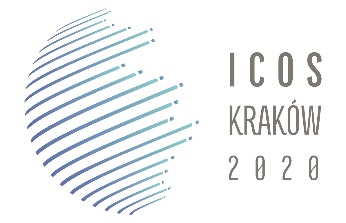 XXVII Międzynarodowy Kongres Onomastyczny23-28 sierpnia 2020, Kraków, Polska https://icos2020.ijp.pan.plNazwiskoImię/ImionaTytułAfiliacjaE-mailTytuł referatuJęzykPotrzeby sprzętoweReferat w sekcjiNazwa sekcjiSłowa kluczoweStreszczenie
(200–250 słów)